Информация Управления Пенсионного фонда в Каргасокском районе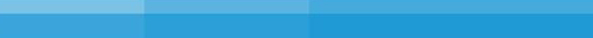 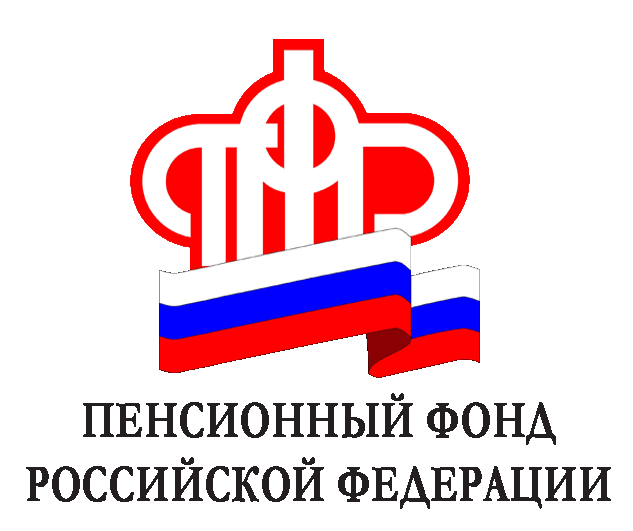 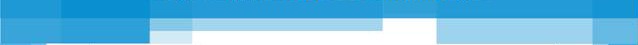 Итоги приема отчетности от страхователей за I полугодие 2014 года15 августа 2014 года завершилась очередная кампания по приему от страхователей расчетов по начисленным и уплаченным страховым взносам на обязательное пенсионное и медицинское страхование и сведений индивидуального (персонифицированного) учета за отчетный период — полугодие 2014 года.Кампания по приему отчетности от страхователей-плательщиков страховых взносов прошла в штатном режиме.По состоянию на 3 сентября 2014 года за I полугодие 2014 года по Томской области:	30 816 плательщиков предоставили расчеты по начисленным и уплаченным страховым взносам на обязательное пенсионное и медицинское страхование. Специалисты Управлений (Отделов) ПФР приступили к проведению камеральных проверок расчетов по начисленным и уплаченным страховым взносам на обязательное пенсионное и медицинское страхование.	18 816 страхователя-работодателя представили более 523 тыс. индивидуальных сведений о сумме выплат и иных вознаграждений, о начисленных и уплаченных страховых взносах на обязательное пенсионное страхование и страховом стаже застрахованного лица.  Свыше 16 тыс. страхователей представили   (90 %) сведений индивидуального (персонифицированного) учета с использованием электронно-цифровой подписи.По данным ГУ УПФР в Каргасокском районе 463 страхователя предоставили расчеты по начисленным и уплаченным страховым взносам на обязательное пенсионное и медицинское страхование. 290 страхователей-работодателей представили более 6,6 тыс. индивидуальных сведений о сумме выплат и иных вознаграждений, о начисленных и уплаченных страховых взносах на ОПС и страховом стаже застрахованных  лиц. На данный момент в Каргасокском районе 93%, а это 270 страхователей представляют отчетность в электронном виде по телекоммуникационным каналам связи. Представление информации таким способом и удобно, и вместе с тем позволяет оперативно решать вопросы, связанные с представлением отчетности в ПФР.Плательщикам страховых взносов, еще не подключившимся к системе электронного документооборота, предлагаем воспользоваться услугой представления сведений о застрахованных лицах в электронном виде по телекоммуникационным каналам связи. По данному вопросу рекомендуем обратиться в ГУ УПФР в Каргасокском районе по адресу:  с Каргасок ул. Октябрьская 22,  кабинет № 11. Тел. для справок 2-16-46.